Career ObjectiveTo enhance and utilize my skills and knowledge in a reputable company that offers great opportunities to deserving individuals on the basis of performance.Qualification ProfileExperienced  Warehouse Coordinator, Warehouse Assistant and SalesSelf-starter, who is organized, disciplined and goal orientedFast learner, can easily be trained and works with minimal supervisionCompetitive, flexible and works under pressureSeminars & TrainingsfCertified Pesticides Applicators, Fumigator Category  - September 2011				Work ExperienceFORTUNE TOBACCO CORP. INC., Marikina City – Philippines                       October 2010 to February 2015WarehousemanJob DescriptionMonitor and assist loading and unloading of merchandiseCoordinate movement from the storage areas in the ware house to the point of salePrepare products for shipping purposesManage documentation associated with shipping processesManage product inventory and adjust any entries that may need to be regulatedDocument all actions by handling logs and records and managing information on formsConduct physical inventories to determine losses and identify stocks for shipmentPurchase equipment and supplies to facilitate storage area functionsCompile work orders and ensure appropriate compliancePrepare special orders for products not in stockEvaluate materials performances to ensure durability and economyDirect the work of warehouse personnel and oversee all associated activitiesAssume warehouse operations responsibility in the absence of the managerAssist in developing policies and procedures to direct the operations of the warehouseInvestigate and report warehouse operational discrepanciesRetrieve outgoing freight on shipping docks and ensure warehouse maintenanceKeep track of the company’s vehicle fleet and ensure that regular maintenance is carried outTake company vehicles to perform deliveries in the event of work overloadOversee safe operation and maintenance of forklifts and other equipment (APPLIANCE/ELECTRONIC SECTION), 	                      October 2005 to September 2010   Marikina City-Philippines                 Sales/MerchandiserJob DescriptionAssigned in promoting/selling home appliance/electronic items to generate sales and achieve sales targetGive assistance to customer to by providing them detailed product specifications and suggestionsPreparation and record of regular sales report and stock inventoryMonitor pricing, promotion and new product launchSHOE STORE, Marikina City-Philippines                                                             July 2002 to September 2005Sales RepresentativeJob Description:Welcome and give assistance to customers in a highest standardProvides outmost service and generates substantial sales Systematically organize and display the merchandise in the selling areaMaintains the tidiness and excellence presentation in the store at all times(Ali Mall), Philippines					   March 2001 to June 2002SalesmanJob DescriptionMeet and greet customers in highest standardsPromote maximum sale of merchandise by understanding customer needsExplain promotions and discounts to customers when necessaryImplement link sell to generate more sales Keep the company housekeeping standards high at all timesAlso in charge in some merchandising work such as receiving stocks, bar-coding, displaying merchandise and perform stock checking and recordingLABORATORY (General Drug & Chemical Inc.), Philippines      September 2000 to February 2001Warehouse AssistantJob DescriptionResponsible for ensuring that materials are staged properly for production areasResponsible for loading and unloading trucks and other vehicles delivering or picking up controlled and non-controlled substances from the premisesResponsible for receipt and sampling of all raw materials, other chemicals and supplies required in Production, QC and R&DResponsible for granting access of authorized individuals to controlled substance storage areasResponsible for assisting in inventory of vaults and other controlled substance storage areas, and may be required to verify inventoriesResponsible for maintaining work areas and performing job functions in a safe and efficient manner in accordance with company policies and proceduresResponsible for performing additional related duties as assigned.Educational BackgroundBusiness Management					                 March 1999 (Under Grad)Philippine School of Business AdministrationQuezon City, PhilippinesFirst Name of Application CV No: 502920Whatsapp Mobile: +971504753686 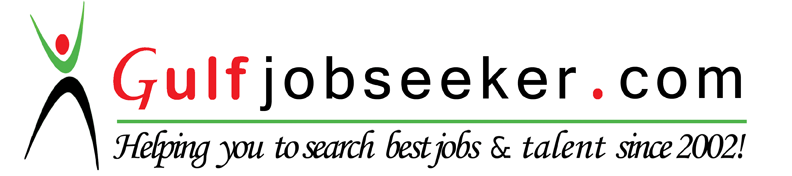 